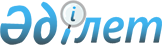 О внесении изменений в решение Сайрамского районного маслихата от 20 декабря 2013 года № 26-157/V "О районном бюджете на 2014-2016 годы"
					
			Утративший силу
			
			
		
					Решение Сайрамского районного маслихата Южно-Казахстанской области от 31 октября 2014 года № 37-238/V. Зарегистрировано Департаментом юстиции Южно-Казахстанской области 10 ноября 2014 года № 2873. Утратило силу в связи с истечением срока применения - (письмо Сайрамского районного маслихата Южно-Казахстанской области от 25 февраля 2015 года № 79)      Сноска. Утратило силу в связи с истечением срока применения - (письмо Сайрамского районного маслихата Южно-Казахстанской области от 25.02.2015 № 79).      Примечание РЦПИ.

      В тексте документа сохранена пунктуация и орфография оригинала. 



      В соответствии с пунктом 5 статьи 109 Бюджетного кодекса Республики Казахстан от 4 декабря 2008 года, подпунктом 1) пункта 1 статьи 6 Закона Республики Казахстан от 23 января 2001 года «О местном государственном управлении и самоуправлении в Республике Казахстан» и решением Южно-Казахстанского областного маслихата от 24 октября 2014 года за № 32/252-V «О внесении изменений в решение Южно-Казахстанского областного маслихата от 10 декабря 2013 года № 21/172V «Об областном бюджете на 2014-2016 годы», зарегистрированного в Реестре государственной регистрации нормативных правовых актов за № 2850, Сайрамский районный маслихат РЕШИЛ:



      1. Внести в решение Сайрамского районного маслихата от 20 декабря 2013 года № 26-157/V «О районном бюджете на 2014-2016 годы» (зарегистрированного в Реестре государственной регистрации нормативных правовых актов за № 2480, опубликованного 9 января 2014 года в газете «Пульс Сайрама») следующие изменения:



      пункт 1 изложить в следующей редакции:

      «1. Утвердить районный бюджет Сайрамского района на 2014-2016 годы, согласно приложению 1 соответственно, в том числе на 2014 год в следующих объемах:

      1) доходы – 17 128 407 тысяч тенге, в том числе по:

      налоговым поступлениям – 2 338 913 тысяч тенге;

      неналоговым поступлениям – 18 843 тысяч тенге;

      поступлениям от продажи основного капитала – 130 552 тысяч тенге;

      поступлениям трансфертов – 14 640 099 тысяч тенге;

      2) затраты – 17 189 395 тысяч тенге;

      3) чистое бюджетное кредитование – 2 654 тысяч тенге, в том числе:

      бюджетные кредиты – 5 556 тысяч тенге;

      погашение бюджетных кредитов – 2 902 тысяч тенге;

      4) сальдо по операциям с финансовыми активами – 0, в том числе:

      приобретение финансовых активов – 0;

      поступления от продажи финансовых активов государства – 0;

      5) дефицит (профицит) бюджета - - 63 642 тысяч тенге;

      6) финансирование дефицита (использование профицита) бюджета – 63 642 тысяч тенге, в том числе:

      поступление займов – 5 556 тысяч тенге;

      погашение займов – 1 807 тысяч тенге;

      используемые остатки бюджетных средств – 59 893 тысяч тенге.»;



      пункт 2 изложить в следующей редакции:

      «2. Установить на 2014 год норматив распределения индивидуального подоходного налога и социального налога в размере 64,9 процентов в областной бюджет.»;



      пункт 4 изложить в следующей редакции:

      «4. Утвердить резерв местного исполнительного органа района на 2014 год в сумме 36 742 тысяч тенге.».



      Приложения 1, 2 указанного решения изложить в новой редакции согласно приложениям 1, 2 к настоящему решению.



      2. Настоящее решение вводится в действие с 1 января 2014 года.

      

      Председатель сессии

      районного маслихата                        З.Баратова

      

      Секретарь районного маслихата              С.Сагиндыков

      Приложение 1 к решению

      Сайрамского районного маслихата

      от 31 октября 2014 года № 37-238/VПриложение 1 к решению

Сайрамского районного маслихата

от 20 декабря 2013 года № 26-157/V Районный бюджет Сайрамского района на 2014 год

      Приложение 2 к решению

      Сайрамского районного маслихата

      от 31 октября 2014 года № 37-238/VПриложение 2 к решению

Сайрамского районного маслихата

от 20 декабря 2013 года № 26-157/V Районный бюджет Сайрамского района на 2015 год
					© 2012. РГП на ПХВ «Институт законодательства и правовой информации Республики Казахстан» Министерства юстиции Республики Казахстан
				КатегорияКатегорияКатегорияКатегорияКатегорияСумма, тысяч тенгеКлассКлассКлассНаименованиеСумма, тысяч тенгеПодклассПодклассПодклассСумма, тысяч тенге1111231. Доходы 171284071Налоговые поступления233891301Подоходный налог5719942Индивидуальный подоходный налог57199403Социальный налог4380041Социальный налог43800404Hалоги на собственность12168751Hалоги на имущество9500373Земельный налог391604Hалог на транспортные средства2262885Единый земельный налог139005Внутренние налоги на товары, работы и услуги765322Акцизы247033Поступления за использование природных и других ресурсов57704Сборы за ведение предпринимательской и профессиональной деятельности446565Налог на игорный бизнес140307Прочие налоги28351Прочие налоги283508Обязательные платежи, взимаемые за совершение юридически значимых действий и (или) выдачу документов уполномоченными на то государственными органами или должностными лицами326731Государственная пошлина326732Неналоговые поступления1884301Доходы от государственной собственности79885Доходы от аренды имущества, находящегося в государственной собственности798806Прочие неналоговые поступления108551Прочие неналоговые поступления108553Поступления от продажи основного капитала13055203Продажа земли и нематериальных активов1305521Продажа земли1305524Поступления трансфертов 1464009902Трансферты из вышестоящих органов государственного управления146400992Трансферты из областного бюджета14640099Функциональная группаФункциональная группаФункциональная группаФункциональная группаФункциональная группаСумма, тысяч тенгеПодфункцияПодфункцияПодфункцияНаименованиеСумма, тысяч тенгеАдминистратор бюджетной программыАдминистратор бюджетной программыАдминистратор бюджетной программыСумма, тысяч тенгеПрограммаПрограммаСумма, тысяч тенге1111232. Затраты1718939501Государственные услуги общего характера513965011Представительные, исполнительные и другие органы, выполняющие общие функции государственного управления468070112Аппарат маслихата района (города областного значения)18609112001Услуги по обеспечению деятельности маслихата района (города областного значения)18609011122Аппарат акима района (города областного значения)135246011122001Услуги по обеспечению деятельности акима района (города областного значения)95781002Создание информационных систем37665003Капитальные расходы государственного органа1800011123Аппарат акима района в городе, города районного значения, поселка, села, сельского округа314215011123001Услуги по обеспечению деятельности акима района в городе, города районного значения, поселка, села, сельского округа254868022Капитальные расходы государственного органа59347012Финансовая деятельность2714012459Отдел экономики и финансов района (города областного значения)2714012452003Проведение оценки имущества в целях налогообложения1652010Приватизация, управление коммунальным имуществом, постприватизационная деятельность и регулирование споров, связанных с этим822011Учет, хранение, оценка и реализация имущества, поступившего в коммунальную собственность2409Прочие государственные услуги общего характера43181015459Отдел экономики и финансов района (города областного значения)39181015452001Услуги по реализации государственной политики в области формирования и развития экономической политики, государственного планирования, исполнения бюджета и управления коммунальной собственностью района (города областного значения)37112015Капитальные расходы государственного органа2069467Отдел строительства района (города областного значения)4000040Развитие объектов государственных органов400002Оборона187701Военные нужды18650122Аппарат акима района (города областного значения)18650005Мероприятия в рамках исполнения всеобщей воинской обязанности1865022Организация работы по чрезвычайным ситуациям120202122Аппарат акима района (города областного значения)120007Мероприятия по профилактике и тушению степных пожаров районного (городского) масштаба, а также пожаров в населенных пунктах, в которых не созданы органы государственной противопожарной службы12003Общественный порядок, безопасность, правовая, судебная, уголовно-исполнительная деятельность168839Прочие услуги в области общественного порядка и безопасности16883485Отдел пассажирского транспорта и автомобильных дорог района (города областного значения)16883021Обеспечение безопасности дорожного движения в населенных пунктах1688304Образование11 749 2341Дошкольное воспитание и обучение1 402 552464Отдел образования района (города областного значения)1 402 552464009Обеспечение деятельности организаций дошкольного воспитания и обучения237 934040Реализация государственного образовательного заказа в дошкольных организациях образования1 164 6182Начальное, основное среднее и общее среднее образование7609973464Отдел образования района (города областного значения)7 609 973003Общеобразовательное обучение7 518 014006Дополнительное образование для детей919594Техническое и профессиональное, послесреднее образование92869464Отдел образования района (города областного значения)92869018Организация профессионального обучения928699Прочие услуги в области образования2643840464Отдел образования района (города областного значения)387889049464001Услуги по реализации государственной политики на местном уровне в области образования 17256005Приобретение и доставка учебников, учебно-методических комплексов для государственных учреждений образования района (города областного значения)71347015Ежемесячная выплата денежных средств опекунам (попечителям) на содержание ребенка-сироты (детей-сирот), и ребенка (детей), оставшегося без попечения родителей20078067Капитальные расходы подведомственных государственных учреждений и организаций279208467Отдел строительства района (города областного значения)2255951037Строительство и реконструкция объектов образования225595106Социальная помощь и социальное обеспечение5227242Социальная помощь468402451Отдел занятости и социальных программ района (города областного значения)454983002Программа занятости41806062451004Оказание социальной помощи на приобретение топлива специалистам здравоохранения, образования, социального обеспечения, культуры, спорта и ветеринарии в сельской местности в соответствии с законодательством Республики Казахстан4000005Государственная адресная социальная помощь16915006Жилищная помощь17326007Социальная помощь отдельным категориям нуждающихся граждан по решениям местных представительных органов48829010Материальное обеспечение детей-инвалидов, воспитывающихся и обучающихся на дому3170014Оказание социальной помощи нуждающимся гражданам на дому68487016Государственные пособия на детей до 18 лет223574017Обеспечение нуждающихся инвалидов обязательными гигиеническими средствами и предоставление услуг специалистами жестового языка, индивидуальными помощниками в соответствии с индивидуальной программой реабилитации инвалида30876464Отдел образования района (города областного значения)13419008Социальная поддержка обучающихся и воспитанников организаций образования очной формы обучения в виде льготного проезда на общественном транспорте (кроме такси) по решению местных представительных органов134199Прочие услуги в области социальной помощи и социального обеспечения54322451Отдел занятости и социальных программ района (города областного значения)54322069451001Услуги по реализации государственной политики на местном уровне в области обеспечения занятости и реализации социальных программ для населения51196011Оплата услуг по зачислению, выплате и доставке пособий и других социальных выплат2630021Капитальные расходы государственного органа49607Жилищно-коммунальное хозяйство24516291Жилищное хозяйство177437455Отдел культуры и развития языков района (города областного значения)891024Ремонт объектов в рамках развития городов и сельских населенных пунктов по Дорожной карте занятости 2020891464Отдел образования района (города областного значения)7805026Ремонт объектов в рамках развития сельских населенных пунктов по Программе занятости 20207805485Отдел строительства района (города областного значения)26968004Ремонт и благоустройство объектов в рамках развития городов и сельских населенных пунктов по Дорожной карте занятости 202026968497Отдел жилищно-коммунального хозяйства района (города областного значения)141773001Услуги по реализации государственной политики на местном уровне в области жилищно-коммунального хозяйства19710004Изъятие, в том числе путем выкупа земельных участков для государственных надобностей и связанное с этим отчуждение недвижимого имущества114063005Организация сохранения государственного жилищного фонда4000041Ремонт и благоустройство объектов в рамках развития городов и сельских населенных пунктов по Дорожной карте занятости 202040002Коммунальное хозяйство2102826497Отдел жилищно-коммунального хозяйства района (города областного значения)2102826016Функционирование системы водоснабжения и водоотведения76740028Развитие коммунального хозяйства998503058Развитие системы водоснабжения и водоотведения в сельских населенных пунктах10275833Благоустройство населенных пунктов171366123Аппарат акима района в городе, города районного значения, поселка, села, сельского округа71818008Освещение улиц населенных пунктов29004009Обеспечение санитарии населенных пунктов14190011Благоустройство и озеленение населенных пунктов28624497Отдел жилищно-коммунального хозяйства района (города областного значения)99548018Развитие благоустройства городов и населенных пунктов1000025Освещение улиц в населенных пунктах12933035Благоустройство и озеленение населенных пунктов8561508Культура, спорт, туризм и информационное пространство4015021Деятельность в области культуры116307455Отдел культуры и развития языков района (города областного значения)116307003Поддержка культурно-досуговой работы1163072Спорт161602465Отдел физической культуры и спорта района 159352001Услуги по реализации государственной политики на местном уровне в сфере физической культуры и спорта6602005Развитие массового спорта и национальных видов спорта 137071006Проведение спортивных соревнований на районном (города областного значения) уровне3201007Подготовка и участие членов сборных команд района (города областного значения) по различным видам спорта на областных спортивных соревнованиях6896032Капитальные расходы подведомственных государственных учреждений и организаций5582467Отдел строительства района (города областного значения)2250467008Развитие объектов спорта и туризма22503Информационное пространство83413455Отдел культуры и развития языков района (города областного значения)56477006Функционирование районных (городских) библиотек48659007Развитие государственного языка и других языков народа Казахстана7818456Отдел внутренней политики района (города областного значения)26936002Услуги по проведению государственной информационной политики через газеты и журналы 13471005Услуги по проведению государственной информационной политики через телерадиовещание134659Прочие услуги по организации культуры, спорта, туризма и информационного пространства40180455Отдел культуры и развития языков района (города областного значения)8626001Услуги по реализации государственной политики на местном уровне в области развития языков и культуры8626456Отдел внутренней политики района (города областного значения)31554001Услуги по реализации государственной политики на местном уровне в области информации, укрепления государственности и формирования социального оптимизма граждан20878003Реализация мероприятий в сфере молодежной политики1067609Топливно-энергетический комплекс и недропользование6980009Прочие услуги в области топливно-энергетического комплекса и недропользования698000497Отдел жилищно-коммунального хозяйства района (города областного значения)698000009Развитие теплоэнергетической системы69800010Сельское, водное, лесное, рыбное хозяйство, особо охраняемые природные территории, охрана окружающей среды и животного мира, земельные отношения2855421Сельское хозяйство134891467Отдел строительства района (города областного значения)29172010Развитие объектов сельского хозяйства29172473Отдел ветеринарии района (города областного значения)77680001Услуги по реализации государственной политики на местном уровне в сфере ветеринарии9397005Обеспечение функционирования скотомогильников (биотермических ям) 1552006Организация санитарного убоя больных животных2072007Организация отлова и уничтожения бродячих собак и кошек6152008Возмещение владельцам стоимости изымаемых и уничтожаемых больных животных, продуктов и сырья животного происхождения39387009Проведение ветеринарных мероприятий по энзоотическим болезням животных19120477Отдел сельского хозяйства и земельных отношений района (города областного значения) 28039001Услуги по реализации государственной политики на местном уровне в сфере сельского хозяйства и земельных отношений24149099Реализация мер по оказанию социальной поддержки специалистов 38906Земельные отношения17288477Отдел сельского хозяйства и земельных отношений района (города областного значения) 17288011Землеустройство, проводимое при установлении границ районов, городов областного значения, районного значения, сельских округов, поселков, сел172889Прочие услуги в области сельского, водного, лесного, рыбного хозяйства, охраны окружающей среды и земельных отношений133363473Отдел ветеринарии района (города областного значения)133363462011Проведение противоэпизоотических мероприятий13336311Промышленность, архитектурная, градостроительная и строительная деятельность524882Архитектурная, градостроительная и строительная деятельность52488467Отдел строительства района (города областного значения)17885001Услуги по реализации государственной политики на местном уровне в области строительства17885468Отдел архитектуры и градостроительства района (города областного значения)34603001Услуги по реализации государственной политики в области архитектуры и градостроительства на местном уровне 9529003Разработка схем градостроительного развития территории района и генеральных планов населенных пунктов2507412Транспорт и коммуникации2256061Автомобильный транспорт214015485Отдел пассажирского транспорта и автомобильных дорог района (города областного значения)214015023Обеспечение функционирования автомобильных дорог2140159Прочие услуги в сфере транспорта и коммуникаций11591485Отдел пассажирского транспорта и автомобильных дорог района (города областного значения)11591001Услуги по реализации государственной политики на местном уровне в области пассажирского транспорта и автомобильных дорог 10524003Капитальные расходы государственного органа106713Прочие2392813Поддержка предпринимательской деятельности и защита конкуренции15474469Отдел предпринимательства района (города областного значения)15474001Услуги по реализации государственной политики на местном уровне в области развития предпринимательства и промышленности 154749Прочие223807455Отдел культуры и развития языков района (города областного значения)11087040Реализация мер по содействию экономическому развитию регионов в рамках Программы «Развитие регионов» 11087459Отдел экономики и финансов района (города областного значения)36742012Резерв местного исполнительного органа района (города областного значения) 36742464Отдел образования района (города областного значения)92470041Реализация мер по содействию экономическому развитию регионов в рамках Программы «Развитие регионов» 92470497Отдел жилищно-коммунального хозяйства района (города областного значения)83508043Реализация мер по содействию экономическому развитию регионов в рамках Программы «Развитие регионов» 8350814Обслуживание долга31Обслуживание долга3459Отдел экономики и финансов района (города областного значения)3021Обслуживание долга местных исполнительных органов по выплате вознаграждений и иных платежей по займам из областного бюджета315Трансферты137681Трансферты13768459Отдел экономики и финансов района (города областного значения)13768006Возврат неиспользованных (недоиспользованных) целевых трансфертов137683. Чистое бюджетное кредитование 2 654Функциональная группаФункциональная группаФункциональная группаФункциональная группаФункциональная группаСумма, тысяч тенгеПодфункцияПодфункцияПодфункцияНаименованиеСумма, тысяч тенгеАдминистратор бюджетной программыАдминистратор бюджетной программыАдминистратор бюджетной программыСумма, тысяч тенгеПрограммаПрограммаСумма, тысяч тенгеБюджетные кредиты5 55610Сельское, водное, лесное, рыбное хозяйство, особо охраняемые природные территории, охрана окружающей среды и животного мира, земельные отношения5 5561Сельское хозяйство5 556477Отдел сельского хозяйства и земельных отношений района (города областного значения) 5 556004Бюджетные кредиты для реализации мер социальной поддержки специалистов5 556КатегорияКатегорияКатегорияКатегорияНаименованиеСумма, тысяч тенгеКлассКлассКлассСумма, тысяч тенгеПодклассПодклассПодклассСумма, тысяч тенгеПогашение бюджетных кредитов29025Погашение бюджетных кредитов290201Погашение бюджетных кредитов29021Погашение бюджетных кредитов, выданных из государственного бюджета29024. Сальдо по операциям с финансовыми активами0Функциональная группаФункциональная группаФункциональная группаФункциональная группаФункциональная группаСумма, тысяч тенгеПодфункцияПодфункцияПодфункцияНаименованиеСумма, тысяч тенгеАдминистратор бюджетной программыАдминистратор бюджетной программыАдминистратор бюджетной программыСумма, тысяч тенгеПрограммаПрограммаСумма, тысяч тенгеПриобретение финансовых активов0КатегорияКатегорияКатегорияКатегорияНаименованиеСумма, тысяч тенгеКлассКлассСумма, тысяч тенгеПодклассПодклассПодклассСумма, тысяч тенге6Поступление от продажи финансовых активов государства 001Поступление от продажи финансовых активов государства 01Поступления от продажи финансовых активов внутри страны05. Дефицит (профицит) бюджета-636426. Финансирование дефицита (использование профицита) бюджета 63642КатегорияКатегорияКатегорияКатегорияНаименованиеСумма, тысяч тенгеКлассКлассСумма, тысяч тенгеПодклассПодклассПодклассСумма, тысяч тенге7Поступления займов555601Внутренние государственные займы55562Договоры займа5556Функциональная группаФункциональная группаФункциональная группаФункциональная группаФункциональная группаСумма, тысяч тенгеПодфункцияПодфункцияПодфункцияНаименованиеСумма, тысяч тенгеАдминистратор бюджетной программыАдминистратор бюджетной программыАдминистратор бюджетной программыСумма, тысяч тенгеПрограммаПрограммаСумма, тысяч тенге16Погашение займов18071Погашение займов1807459Отдел экономики и финансов района (города областного значения)1807005Погашение долга местного исполнительного органа перед вышестоящим бюджетом1807КатегорияКатегорияКатегорияКатегорияНаименованиеСумма, тысяч тенгеКлассКлассКлассСумма, тысяч тенгеПодклассПодклассПодклассСумма, тысяч тенге8Используемые остатки бюджетных средств5989301Используемые остатки бюджетных средств598931Используемые остатки бюджетных средств59893КатегорияКатегорияКатегорияКатегорияКатегорияСумма, тысяч тенгеКлассКлассКлассНаименованиеСумма, тысяч тенгеПодклассПодклассПодклассСумма, тысяч тенге1111231. Доходы 134605261Налоговые поступления239536101Подоходный налог6357792Индивидуальный подоходный налог63577903Социальный налог5120091Социальный налог51200904Hалоги на собственность11495521Hалоги на имущество9039873Земельный налог532984Hалог на транспортные средства1900855Единый земельный налог218205Внутренние налоги на товары, работы и услуги798182Акцизы221803Поступления за использование природных и других ресурсов82994Сборы за ведение предпринимательской и профессиональной деятельности473135Налог на игорный бизнес202607Прочие налоги37281Прочие налоги372808Обязательные платежи, взимаемые за совершение юридически значимых действий и (или) выдачу документов уполномоченными на то государственными органами или должностными лицами144751Государственная пошлина144752Неналоговые поступления1343701Доходы от государственной собственности69055Доходы от аренды имущества, находящегося в государственной собственности690506Прочие неналоговые поступления65321Прочие неналоговые поступления65323Поступления от продажи основного капитала9736103Продажа земли и нематериальных активов973611Продажа земли973614Поступления трансфертов 1095436702Трансферты из вышестоящих органов государственного управления109543672Трансферты из областного бюджета10954367Функциональная группаФункциональная группаФункциональная группаФункциональная группаФункциональная группаСумма, тысяч тенгеПодфункцияПодфункцияПодфункцияНаименованиеСумма, тысяч тенгеАдминистратор бюджетной программыАдминистратор бюджетной программыАдминистратор бюджетной программыСумма, тысяч тенгеПрограммаПрограммаСумма, тысяч тенге1111232. Затраты1346052601Государственные услуги общего характера529360011Представительные, исполнительные и другие органы, выполняющие общие функции государственного управления389896112Аппарат маслихата района (города областного значения)17519112001Услуги по обеспечению деятельности маслихата района (города областного значения)17519011122Аппарат акима района (города областного значения)141103011122001Услуги по обеспечению деятельности акима района (города областного значения)141103011123Аппарат акима района в городе, города районного значения, поселка, села, сельского округа231274011123001Услуги по обеспечению деятельности акима района в городе, города районного значения, поселка, села, сельского округа231274012Финансовая деятельность1768012459Отдел экономики и финансов района (города областного значения)1768012452003Проведение оценки имущества в целях налогообложения17689Прочие государственные услуги общего характера137696015459Отдел экономики и финансов района (города областного значения)37696015452001Услуги по реализации государственной политики в области формирования и развития экономической политики, государственного планирования, исполнения бюджета и управления коммунальной собственностью района (города областного значения)37696467Отдел строительства района (города областного значения)100000040Развитие объектов государственных органов10000002Оборона2766761Военные нужды17693122Аппарат акима района (города областного значения)17693005Мероприятия в рамках исполнения всеобщей воинской обязанности1769322Организация работы по чрезвычайным ситуациям258983202122Аппарат акима района (города областного значения)258983006Предупреждение и ликвидация чрезвычайных ситуаций масштаба района (города областного значения)256533007Мероприятия по профилактике и тушению степных пожаров районного (городского) масштаба, а также пожаров в населенных пунктах, в которых не созданы органы государственной противопожарной службы245003Общественный порядок, безопасность, правовая, судебная, уголовно-исполнительная деятельность187209Прочие услуги в области общественного порядка и безопасности18720485Отдел пассажирского транспорта и автомобильных дорог района (города областного значения)18720021Обеспечение безопасности дорожного движения в населенных пунктах1872004Образование9 556 9551Дошкольное воспитание и обучение220 072464Отдел образования района (города областного значения)220 072464009Обеспечение деятельности организаций дошкольного воспитания и обучения220 0722Начальное, основное среднее и общее среднее образование7163648123Аппарат акима района в городе, города районного значения, поселка, села, сельского округа5885005Организация бесплатного подвоза учащихся до школы и обратно в сельской местности5885464Отдел образования района (города областного значения)7 157 763003Общеобразовательное обучение7 070 978006Дополнительное образование для детей867854Техническое и профессиональное, послесреднее образование87691464Отдел образования района (города областного значения)87691018Организация профессионального обучения876919Прочие услуги в области образования2085544464Отдел образования района (города областного значения)403182049464001Услуги по реализации государственной политики на местном уровне в области образования 19021005Приобретение и доставка учебников, учебно-методических комплексов для государственных учреждений образования района (города областного значения)76341015Ежемесячная выплата денежных средств опекунам (попечителям) на содержание ребенка-сироты (детей-сирот), и ребенка (детей), оставшегося без попечения родителей17325067Капитальные расходы подведомственных государственных учреждений и организаций290495467Отдел строительства района (города областного значения)1682362037Строительство и реконструкция объектов образования168236206Социальная помощь и социальное обеспечение5333072Социальная помощь470902451Отдел занятости и социальных программ района (города областного значения)470902002Программа занятости41880062451004Оказание социальной помощи на приобретение топлива специалистам здравоохранения, образования, социального обеспечения, культуры, спорта и ветеринарии в сельской местности в соответствии с законодательством Республики Казахстан12795005Государственная адресная социальная помощь4133006Жилищная помощь26689007Социальная помощь отдельным категориям нуждающихся граждан по решениям местных представительных органов34902010Материальное обеспечение детей-инвалидов, воспитывающихся и обучающихся на дому3105014Оказание социальной помощи нуждающимся гражданам на дому61368016Государственные пособия на детей до 18 лет255157017Обеспечение нуждающихся инвалидов обязательными гигиеническими средствами и предоставление услуг специалистами жестового языка, индивидуальными помощниками в соответствии с индивидуальной программой реабилитации инвалида308739Прочие услуги в области социальной помощи и социального обеспечения62405451Отдел занятости и социальных программ района (города областного значения)62405069451001Услуги по реализации государственной политики на местном уровне в области обеспечения занятости и реализации социальных программ для населения57189011Оплата услуг по зачислению, выплате и доставке пособий и других социальных выплат521607Жилищно-коммунальное хозяйство8586651Жилищное хозяйство19931497Отдел жилищно-коммунального хозяйства района (города областного значения)19931001Услуги по реализации государственной политики на местном уровне в области жилищно-коммунального хозяйства199312Коммунальное хозяйство619640497Отдел жилищно-коммунального хозяйства района (города областного значения)619640016Функционирование системы водоснабжения и водоотведения67610028Развитие коммунального хозяйства5520303Благоустройство населенных пунктов219094123Аппарат акима района в городе, города районного значения, поселка, села, сельского округа77942008Освещение улиц населенных пунктов32254009Обеспечение санитарии населенных пунктов20286011Благоустройство и озеленение населенных пунктов25402497Отдел жилищно-коммунального хозяйства района (города областного значения)141152025Освещение улиц в населенных пунктах20524034Содержание мест захоронений и захоронение безродных1225035Благоустройство и озеленение населенных пунктов11940308Культура, спорт, туризм и информационное пространство4155421Деятельность в области культуры104508455Отдел культуры и развития языков района (города областного значения)104508003Поддержка культурно-досуговой работы1045082Спорт193502465Отдел физической культуры и спорта района (города областного значения)118502001Услуги по реализации государственной политики на местном уровне в сфере физической культуры и спорта6425005Развитие массового спорта и национальных видов спорта 101273006Проведение спортивных соревнований на районном (города областного значения) уровне5351007Подготовка и участие членов сборных команд района (города областного значения) по различным видам спорта на областных спортивных соревнованиях5453467Отдел строительства района (города областного значения)75000467008Развитие объектов спорта и туризма750003Информационное пространство78713455Отдел культуры и развития языков района (города областного значения)49875006Функционирование районных (городских) библиотек42601007Развитие государственного языка и других языков народа Казахстана7274456Отдел внутренней политики района (города областного значения)28838002Услуги по проведению государственной информационной политики через газеты и журналы 14419005Услуги по проведению государственной информационной политики через телерадиовещание144199Прочие услуги по организации культуры, спорта, туризма и информационного пространства38819455Отдел культуры и развития языков района (города областного значения)8118001Услуги по реализации государственной политики на местном уровне в области развития языков и культуры8118456Отдел внутренней политики района (города областного значения)30701001Услуги по реализации государственной политики на местном уровне в области информации, укрепления государственности и формирования социального оптимизма граждан20006003Реализация мероприятий в сфере молодежной политики1069509Топливно-энергетический комплекс и недропользование6919099Прочие услуги в области топливно-энергетического комплекса и недропользования691909497Отдел жилищно-коммунального хозяйства района (города областного значения)691909009Развитие теплоэнергетической системы69190910Сельское, водное, лесное, рыбное хозяйство, особо охраняемые природные территории, охрана окружающей среды и животного мира, земельные отношения680851Сельское хозяйство68085473Отдел ветеринарии района (города областного значения)38572001Услуги по реализации государственной политики на местном уровне в сфере ветеринарии9734005Обеспечение функционирования скотомогильников (биотермических ям) 1660006Организация санитарного убоя больных животных2217007Организация отлова и уничтожения бродячих собак и кошек3373008Возмещение владельцам стоимости изымаемых и уничтожаемых больных животных, продуктов и сырья животного происхождения1130009Проведение ветеринарных мероприятий по энзоотическим болезням животных20458477Отдел сельского хозяйства и земельных отношений района (города областного значения) 29513001Услуги по реализации государственной политики на местном уровне в сфере сельского хозяйства и земельных отношений25351099Реализация мер по оказанию социальной поддержки специалистов 416211Промышленность, архитектурная, градостроительная и строительная деятельность267922Архитектурная, градостроительная и строительная деятельность26792467Отдел строительства района (города областного значения)17571001Услуги по реализации государственной политики на местном уровне в области строительства17571468Отдел архитектуры и градостроительства района (города областного значения)9221001Услуги по реализации государственной политики в области архитектуры и градостроительства на местном уровне 922112Транспорт и коммуникации2180661Автомобильный транспорт208180485Отдел пассажирского транспорта и автомобильных дорог района (города областного значения)208180023Обеспечение функционирования автомобильных дорог2081809Прочие услуги в сфере транспорта и коммуникаций9886485Отдел пассажирского транспорта и автомобильных дорог района (города областного значения)9886001Услуги по реализации государственной политики на местном уровне в области пассажирского транспорта и автомобильных дорог 988613Прочие2664463Поддержка предпринимательской деятельности и защита конкуренции16288469Отдел предпринимательства района (города областного значения)16288001Услуги по реализации государственной политики на местном уровне в области развития предпринимательства и промышленности 16288004Капитальные расходы государственных органов09Прочие250158455Отдел культуры и развития языков района (города областного значения)0040Реализация мер по содействию экономическому развитию регионов в рамках Программы «Развитие регионов» 0459Отдел экономики и финансов района (города областного значения)50000008Разработка технико-экономического обоснования местных бюджетных инвестиционных проектов и концессионных проектов и проведение его экспертизы0012Резерв местного исполнительного органа района (города областного значения) 50000497Отдел жилищно-коммунального хозяйства района (города областного значения)200158043Реализация мер по содействию экономическому развитию регионов в рамках Программы «Развитие регионов» 20015814Обслуживание долга31Обслуживание долга3459Отдел экономики и финансов района (города областного значения)3021Обслуживание долга местных исполнительных органов по выплате вознаграждений и иных платежей по займам из областного бюджета33. Чистое бюджетное кредитование -1 933Функциональная группаФункциональная группаФункциональная группаФункциональная группаФункциональная группаСумма, тысяч тенгеПодфункцияПодфункцияПодфункцияНаименованиеСумма, тысяч тенгеАдминистратор бюджетной программыАдминистратор бюджетной программыАдминистратор бюджетной программыСумма, тысяч тенгеПрограммаПрограммаСумма, тысяч тенгеБюджетные кредиты010Сельское, водное, лесное, рыбное хозяйство, особо охраняемые природные территории, охрана окружающей среды и животного мира, земельные отношения01Сельское хозяйство0477Отдел сельского хозяйства и земельных отношений района (города областного значения) 0004Бюджетные кредиты для реализации мер социальной поддержки специалистов0КатегорияКатегорияКатегорияКатегорияНаименованиеСумма, тысяч тенгеКлассКлассКлассСумма, тысяч тенгеПодклассПодклассПодклассСумма, тысяч тенгеПогашение бюджетных кредитов19335Погашение бюджетных кредитов193301Погашение бюджетных кредитов19331Погашение бюджетных кредитов, выданных из государственного бюджета19334. Сальдо по операциям с финансовыми активами0Функциональная группаФункциональная группаФункциональная группаФункциональная группаФункциональная группаСумма, тысяч тенгеПодфункцияПодфункцияПодфункцияНаименованиеСумма, тысяч тенгеАдминистратор бюджетной программыАдминистратор бюджетной программыАдминистратор бюджетной программыСумма, тысяч тенгеПрограммаПрограммаСумма, тысяч тенгеПриобретение финансовых активов0КатегорияКатегорияКатегорияКатегорияНаименованиеСумма, тысяч тенгеКлассКлассСумма, тысяч тенгеПодклассПодклассПодклассСумма, тысяч тенге6Поступление от продажи финансовых активов государства 001Поступление от продажи финансовых активов государства 001Поступления от продажи финансовых активов внутри страны05. Дефицит (профицит) бюджета19336. Финансирование дефицита (использование профицита) бюджета -1933КатегорияКатегорияКатегорияКатегорияНаименованиеСумма, тысяч тенгеКлассКлассКлассСумма, тысяч тенгеПодклассПодклассПодклассСумма, тысяч тенге7Поступления займов001Внутренние государственные займы002Договоры займа0Функциональная группаФункциональная группаФункциональная группаФункциональная группаФункциональная группаСумма, тысяч тенгеПодфункцияПодфункцияПодфункцияНаименованиеСумма, тысяч тенгеАдминистратор бюджетной программыАдминистратор бюджетной программыАдминистратор бюджетной программыСумма, тысяч тенгеПрограммаПрограммаСумма, тысяч тенге16Погашение займов19331Погашение займов1933459Отдел экономики и финансов района (города областного значения)1933005Погашение долга местного исполнительного органа перед вышестоящим бюджетом1933КатегорияКатегорияКатегорияКатегорияНаименованиеСумма, тысяч тенгеКлассКлассСумма, тысяч тенгеПодклассПодклассПодклассСумма, тысяч тенге8Используемые остатки бюджетных средств001Используемые остатки бюджетных средств01Используемые остатки бюджетных средств0